ПОЛОЖЕНИЕо городском интеллектуальном  конкурсе дошкольников«Юные знатоки и друзья природы».Общие положения.Настоящее Положение определяет порядок и регламент проведения городского интеллектуального экологического конкурса дошкольников «Юные знатоки и друзья природы» (далее - Конкурс). Конкурс проводится с целью обобщения и конкретизации знаний дошкольников по экологии, повышения творческой активности к познанию природы, и направлен на решение следующих задач:создание оптимальных условий для воспитательно-образовательной работы с детьми по экологическому образованию с учетом регионального компонента;формирование чувственного, эмоционально-действенного отношения к природе.воспитание эмоционально положительного и бережного отношения к миру природы и окружающему миру в целом. Организатором Конкурса является отдел образования администрации города Кимры. Проведение и руководство Конкурса осуществляет муниципальное дошкольное образовательное учреждение «Детский сад №20 «Непоседы», расположенный по адресу: г. Кимры, улица Песочная, дом 1.,  тел. 8(48236)46062.Руководство Конкурсом.Общее руководство подготовкой Конкурса осуществляет МДОУ «Детский сад №20 «Непоседы». Непосредственное проведение возлагается на комиссию (далее – Комиссия), которая образуется на основании приказа отдела образования администрации г. Кимры. Комиссия:Организует и проводит Конкурс;Определяет победителей и призеров Конкурса;Подписывает итоговый протокол Конкурса;Представляет отчет о проведении Конкурса.Участники Конкурса. К участию в Конкурсе приглашаются воспитанники подготовительных к школе групп дошкольных образовательных учреждений города в количестве 1 человек от МДОУ. Наставники обеспечивают участника бейджиком с его именем (кегль 20).Условия проведения Конкурса.4.1 Конкурс проводится в два этапа:* первый этап проводится в дошкольных образовательных учреждениях в форме отбора участников Конкурса с 10 по 20 января 2017 г.;* второй этап проводится 26 января 2017 года на базе МДОУ «Детский сад №20 «Непоседы» по адресу ул. Песочная, д.1, тел. 4-60-62 (заведующая Заседателева Оксана Анатольевна, заместитель заведующей по ВР Герасимова Ольга Николаевна). Заявки на Конкурс принимаются до 23 января 2017 г.4.2. Условия Конкурса.Конкурс проводится в виде развивающих игр, тестовых заданий в соответствии с возрастными особенностями старших дошкольников. Некоторые виды заданий предполагают домашние заготовки. Визитная карточка «Давайте познакомимся». Участники называют свои имя, фамилию, номер и название (если есть) детского сада. Регламент 10 сек. (общее время 2 мин.)Разминка «Живая и неживая природа». Участникам предлагается соотнести названный объект с определением «живая природа» и «неживая природа». (общее время 2 мин.)«Своя игра. Синий раунд». Перед детьми три категории, в каждой по 5 вопросов. Участники по очереди выбирают категорию, номер вопроса и отвечают на него. (общее время 10 минут)Категории: «Угадай по описанию». Например: хвойное дерево, с длинными иголками, растет рядом с елками (сосна).«Лишнее слово». Из ряда слов предлагается выявить закономерность и определить лишнее слово. Например: ананас, яблоко, мандарин, баклажан, банан. « Я знаю 5 названий». Участнику предлагается назвать 5 предметов объектов одного вида, например, 5 названий деревьев, 5 названий птиц, 5 планет, 5 морских обитателей.Физкультминутка. – 1 минута«Своя игра. Красный раунд». Аналогично предыдущему заданию. Общее время 10 минут.Категории: «Явления природы». Например: в какое время года наблюдается снегопад.«Почему?» Например: Почему весной снег тает? Почему заяц зимой белый?«Сколько?» Например: Сколько лап у птицы? Сколько лап у паука?Тестовое задание «Подбери пару». Участникам предлагается лист с изображением объектов природы. Задание: соотнести предметы по парам и соединить парные  предметы линиями (лиса - нора, яблоня – яблоко и т.д.) Общее время 3 минуты.«Презентация в рисунке «Экологический плакат». Участники демонстрируют  заготовленный рисунок и представляют его: определить экологическую проблему, высказать свое отношение к ней и способы решения проблемы.  Размер рисунка не менее 210х297мм и не более 300х400. Регламент до 20 сек. Общее время – 5 минут.4.3. Критерии и показатели оценки.4.3.1. Конкурсные задания оцениваются по 3-бальной системе. 3 балла – участник самостоятельно, уверенно отвечает на вопрос, выполняет задание.2 балла – участник затрудняется с ответом или отвечает с небольшой помощью ведущего.1 балл – участник сомневается в правильности ответа, неуверенно отвечает, выдерживает паузу в выполнении задания.4.3.2. Каждый член жюри выводит общее количество баллов, затем суммируются баллы всех членов жюри и определяются победители и призеры Конкурса. 4.3.3. При оценивании участников Конкурса жюри обращает внимание на следующие показатели:Уровень познавательной активности участников.Знание экологического материала.Умение реагировать на слово, находить соответствия - несоответствия, умение группировать предметы по признаку; устанавливать закономерность, аргументировать свой выбор.Уровень творческого рассказывания об экологической проблеме, бережном отношении к природе, сохранении природных богатств. Доброжелательное отношение к соперникам, партнерам по игре.Подведение итогов Конкурса. Итоги Конкурса оформляются отчетом экспертной комиссии и утверждаются приказом отдела образования администрации г. Кимры. По итогам Конкурса в дошкольные образовательные учреждения направляется приказ отдела образования. Победители, призеры и участники  Конкурса награждаются соответствующими дипломами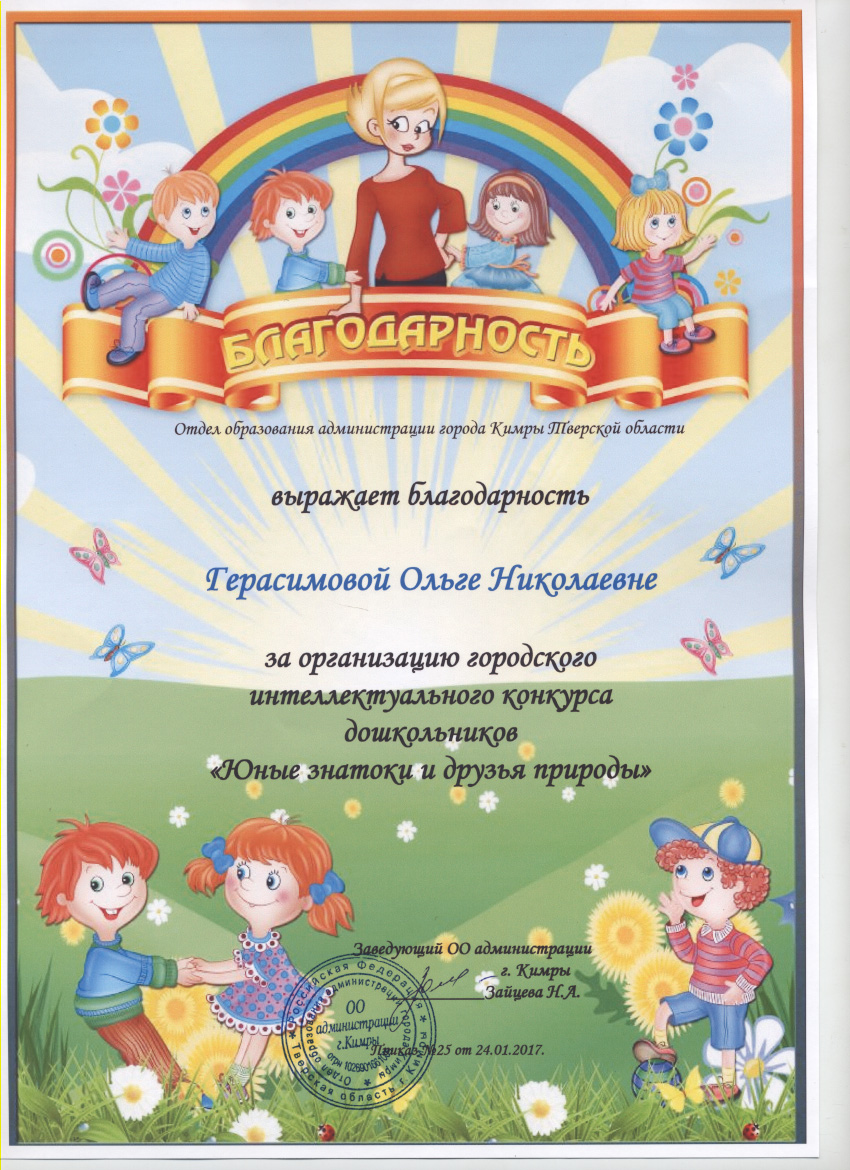 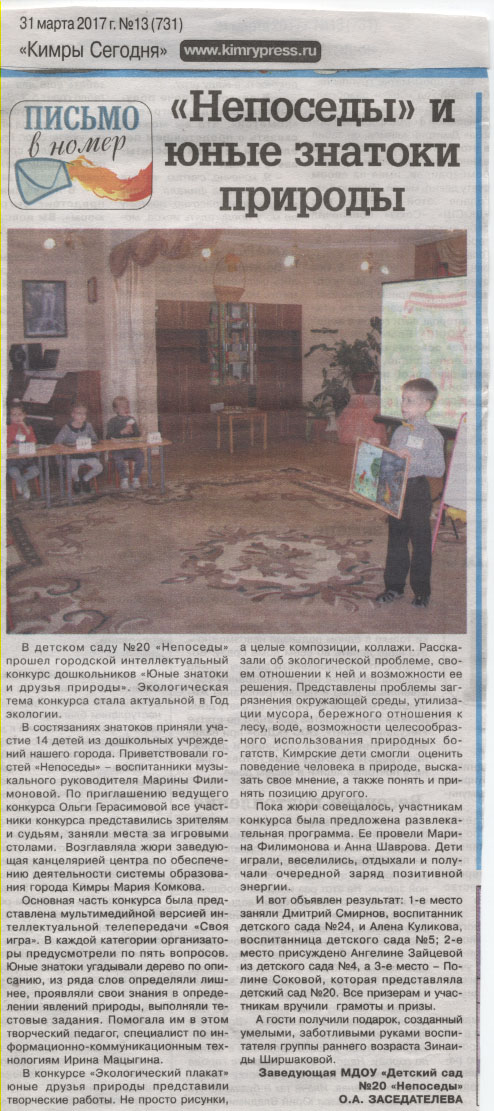 Сценарийгородского  интеллектуального конкурса для дошкольников «Знатоки и друзья природы».Оборудование: столы, стулья. Оборудование для мультимедийной   презентации. Дидактическая игра «Чудесный мешочек «С какой ветки детки» ( шишка, семечко, каштан, желудь, орех, яблоко). Тестовые задания, простые карандаши. Подарки участникам. Встреча участников.Дети-участники находятся пока со своими наставниками в зрительном зале.Здравствуйте, уважаемые гости, и, конечно же, Главные участники нашего праздника, нашего экологического конкурса. Мы приветствуем юных знатоков и друзей природы. Вместе с ними мы приоткроем несколько страничек удивительного мира природы. Посмотри, мой милый друг,Что находится вокруг?Небо светло-голубое,Солнце светит золотое,Ветер листьями играет,Тучка в небе проплывает.Поле, речка и трава,Горы, воздух и листва,Птицы, звери и леса,Гром, туманы и роса.Человек и время года –Это всё вокруг – … (природа).Приветственная концертная программа (стихотворение, песня).Приглашение участников занять места за столами с номерами. Место выбирает сам участник.Вы многое узнали о природе вместе со своими родителями и воспитателями. И сегодня у вас есть возможность показать свои знания.Сегодня мы проведем экологический марафон, Проверит ваши знания он.
Как это интересно – много знать! Своим друзьям уменья показать!
К интеллектуальному конкурсу готовы? (Да)
Вперед, друзья, к победам новым!
А чтобы конкурс наш начать, Надо нам жюри созвать.
Жюри, как видите у нас достойно уважения. Им приходилось и не раз оценивать сражения. (представление жюри) Председатель жюриА вас, дорогие ребята, попрошу выслушать правила игры. Вам будем задавать вопросы, вы внимательно слушаете и отвечаете на вопрос. Визитная карточка «Давайте познакомимся».Для начала давайте познакомимся. Скажите, как ваше имя и фамилия. И назовите ваш детский сад.Разминка «Живая и неживая природа». Я буду называть предметы, различные слова. Если предмет относится к живой природе – поднимаем руки вверх, к неживой природе  – сжимаем кулачки. Камень, дерево, планета, река, трава, облако, птица, луна, животные, человек.«Своя игра. Синий раунд». Перед вами  на экране три категории вопросов, в каждой по 5 вопросов. Вы  по очереди выбираете категорию (строчку), номер вопроса и отвечаете на него.В синем раунде такие категории вопросов: верхняя строка «Угадай по описанию», средняя строка «Лишнее слово», нижняя строка «Я знаю 5 названий…». Среди вопросов спрятался один сюрприз.Итак, первый участник выбирает категорию (строку) и номер вопроса.Категория «Угадай по описанию». Вам надо по описанию угадать дерево.Это дерево имеет резные листья. Осенью появляются гроздья красных или оранжевых ягод. Зимой ими любят лакомиться снегири и свиристели. (Рябина).Стройная красавица русского леса с белой корой, говорливой листвой. (Береза)Могучее, сильное дерево, на котором растут желуди.Вечнозеленое хвойное дерево. Украшает зимний праздник в каждом доме. (Ель)Садовое дерево. Цветет весной бело-розовыми цветами. А осенью радует круглыми, сочными плодами.Категория «Лишнее слово». Из ряда слов надо назвать лишнее слово.Клен – липа – береза – тюльпан – рябина.Стрекоза – комар – щука – муха – муравей.Лиса – корова – еж – заяц – волк.Сорока – воробей – муха – синица – дятел.Помидор – баклажан – картофель – манго – кабачок. Категория «Я знаю 5 названий…» Морские обитатели. (назовите 5 морских обитателей)«Чудесный мешочек». Тебе достался сюрприз «Чудесный мешочек». Поиграем в игру «С какой ветки детки». Попробуй на ощупь узнать, что это за плоды или семена какого-то растения.Птицы.  (назовите 5 птиц)Животные жарких стран.  (назовите 5 животных жарких стран)Планеты. (назовите 5 планет)Физкультминутка Мы по улице гуляем, за природой наблюдаем(ходьба на месте, с поворотами головы вправо, влево)Вверх на солнце посмотрели и нас лучики согрели. (поднимают голову вверх, ладошки «протягивают к солнцу»)Птички в гнёздышках сидят. (щепоть правой руки в ладони левой руки)Птицы по небу летят (взмахи руками)Непоседа-ветер знает всё на свете. (взмахи руками над головой)Знает, как поёт лягушка: (приседаем и прыгаем, имитируя движения лягушек)    «Ква-ква-Ква».Знает, как шумит ракушка: (встаём, складываем ладони лодочкой и подносим к правому, а затем левому уху) «Шу-шу-шу».Знает, как кричит ворона: (машем руками, как крыльями) «Кар-кар-кар».Знает, как мычит корова: (делаем рожки) «Му-му-му».Мы по улице гуляем, за природой наблюдаем(ходьба на месте, с поворотами головы вправо, влево)«Своя игра. Красный раунд».В красном раунде также три категории  по 5 вопросов. Верхняя строка «Явления природы», средняя строка «Почему?..», нижняя строка «Сколько?..». Среди вопросов спрятано два сюрприза.Категория «Явления природы».Как называется явление природы, когда опадает листва? (Листопад) Как называется явление природы, сопровождающееся громом и молнией? (Гроза)Какое явление природы можно наблюдать при появлении солнца во время дождя или после дождя?Во что превращаются капельки дождя зимой? (Снежинки)«Чудесный мешочек»Категория «Почему?..»Почему снежинка на ладошке растает быстрее, чем на рукавичке?Почему кузнечик зеленый?Чудесный мешочек.Почему весной тает снег?Почему осенью перелетные птицы улетают в теплые края?Категория «Сколько?..»Сколько лучиков у снежинки?Сколько лап у насекомых?Сколько мышей у двух мышей?Сколько лап у зверей?Сколько хвостов у трех котов?Тестовое задание «Подбери пару».Посмотрите внимательно на картинки. Постарайтесь определить пары и соедините линиями.Игра для зрителей.Пока участники  готовятся к следующему конкурсу, а жюри оценивает предыдущее задание предлагаем поиграть нашим зрителям. (дети берут свои творческие работы (рисунки). «Узнай по объявлениям»Внимательно послушайте объявление, и отгадайте о ком идёт речь, кто автор объявления. 1. Приходите ко мне в гости! Адреса не имею. Свой домик ношу всегда на себе.2. Друзья! Кому нужны иглы, обращаться ко мне.3. Помогу всем, у кого сломался будильник?4. Прошу разбудить меня весной. Приходите лучше с мёдом.5. Что-то очень скучно стало одному выть на луну. Кто составит мне компанию?6. Тому, кто найдёт мой хвост! Оставьте его себе на память. Я успешно ращу новый!7. Уже 150 лет жду друга! Характер положительный. Недостаток только один -  медлительность.8. Всем, всем, всем! У кого возникла надобность в рогах. Раз в год обращайтесь ко мне.9. Я самая обаятельная и привлекательная! Кого хочешь обману, вокруг пальца обведу. Учитывая всё это, настоятельно прошу называть меня по имени-отчеству! «Презентация в рисунке «Экологический плакат».Переходим к последнему конкурсу, домашнему заданию «Экологический плакат». Наши друзья природы расскажут об экологической проблеме, своем отношении к ней и возможности ее решения.Спасибо всем участникам! Вы поняли, что нужно быть дружными, умными и наблюдательными и, конечно же, главное - мы с вами должны любить природу, помогать ей и её обитателям!Давайте будем беречь планету –  Во всей Вселенной похожей нету,
Во все Вселенной только одна, Для жизни и дружбы она нам дана! А теперь жюри мы отправляем подсчитывать баллы. А дети отдохнут.Развлекательная программа для детей.Объявление победителей. Награждение. Попросим жюри объявить результаты и все вместе порадуемся за наших победителей. 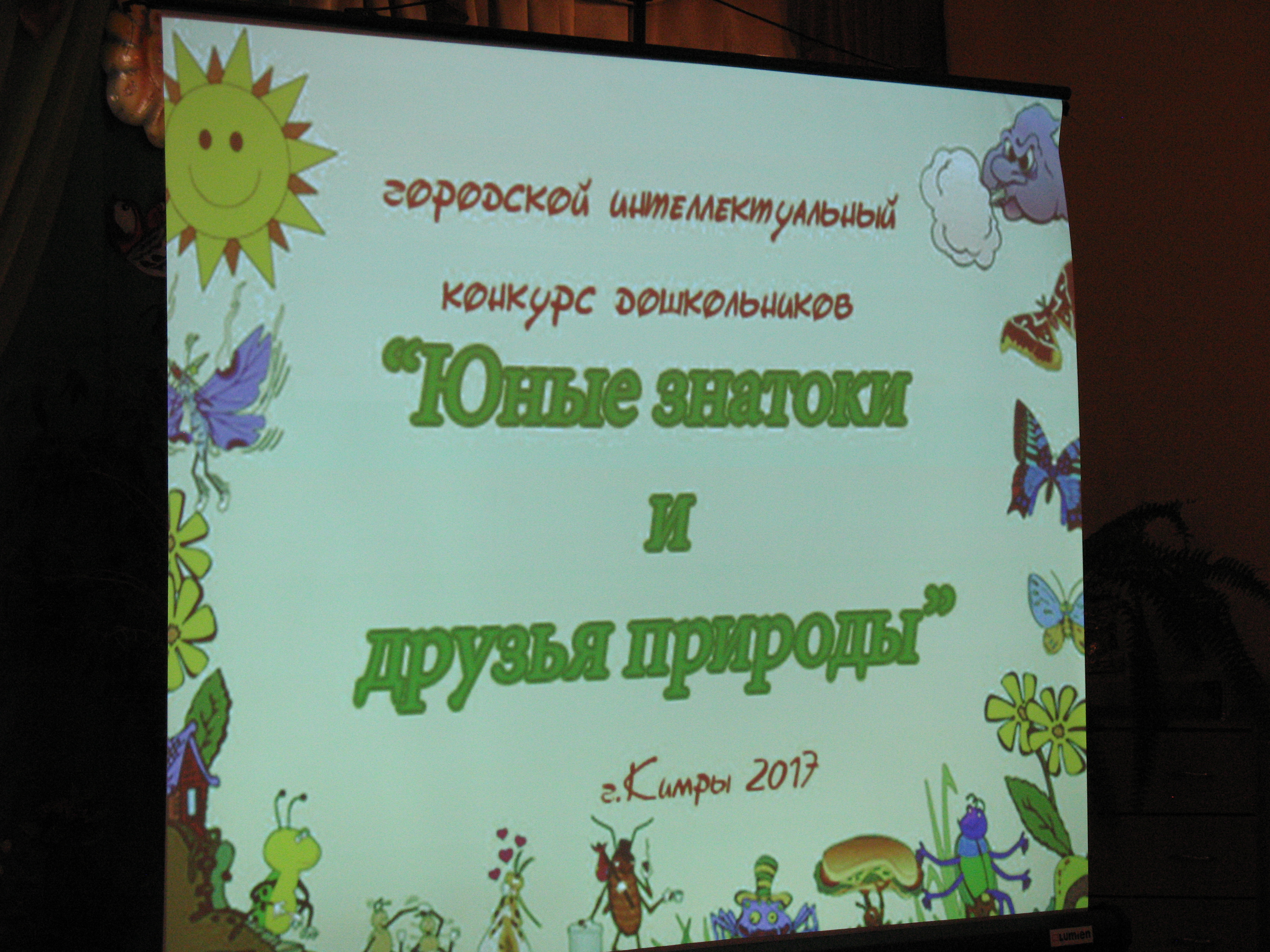 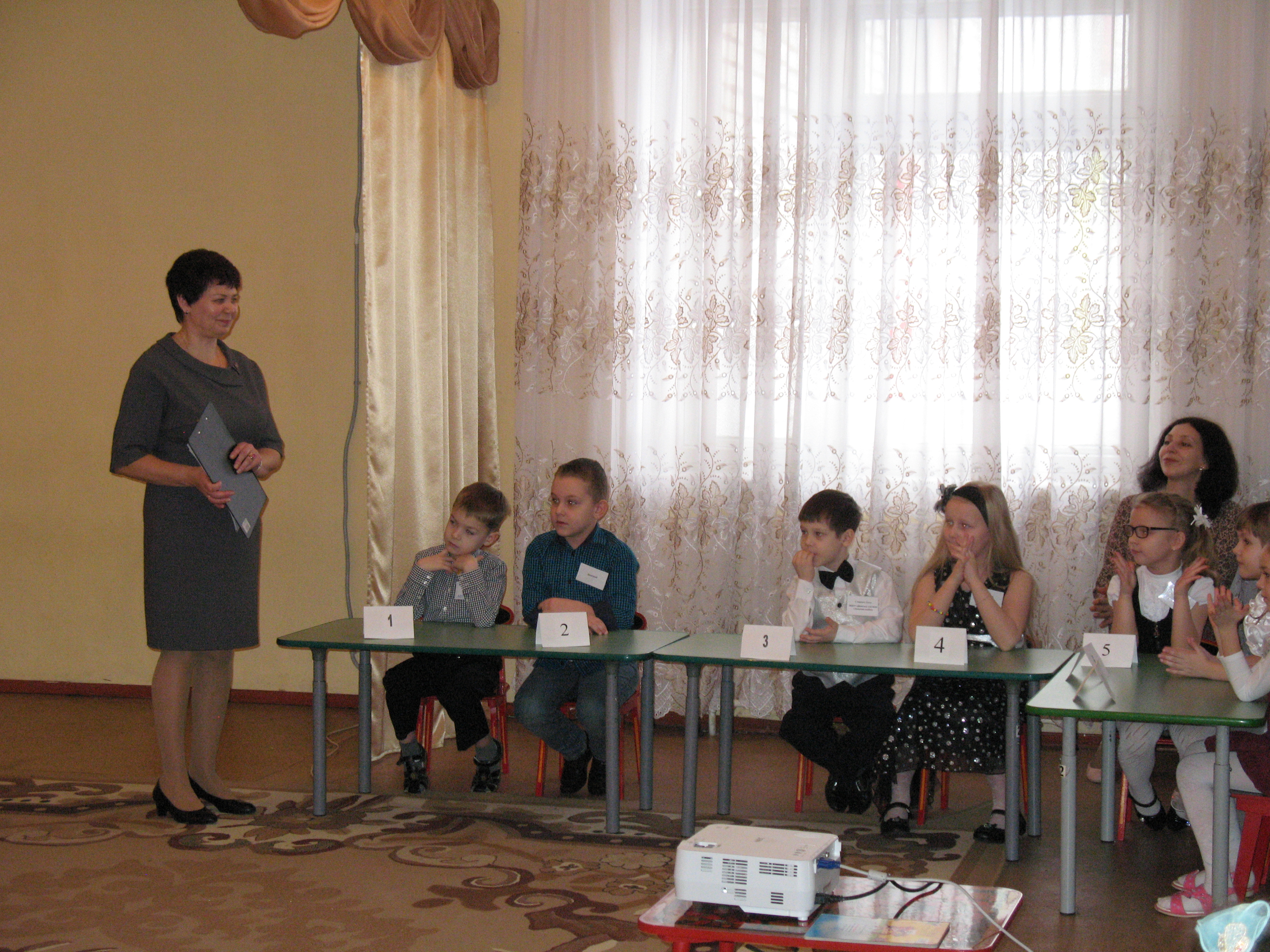 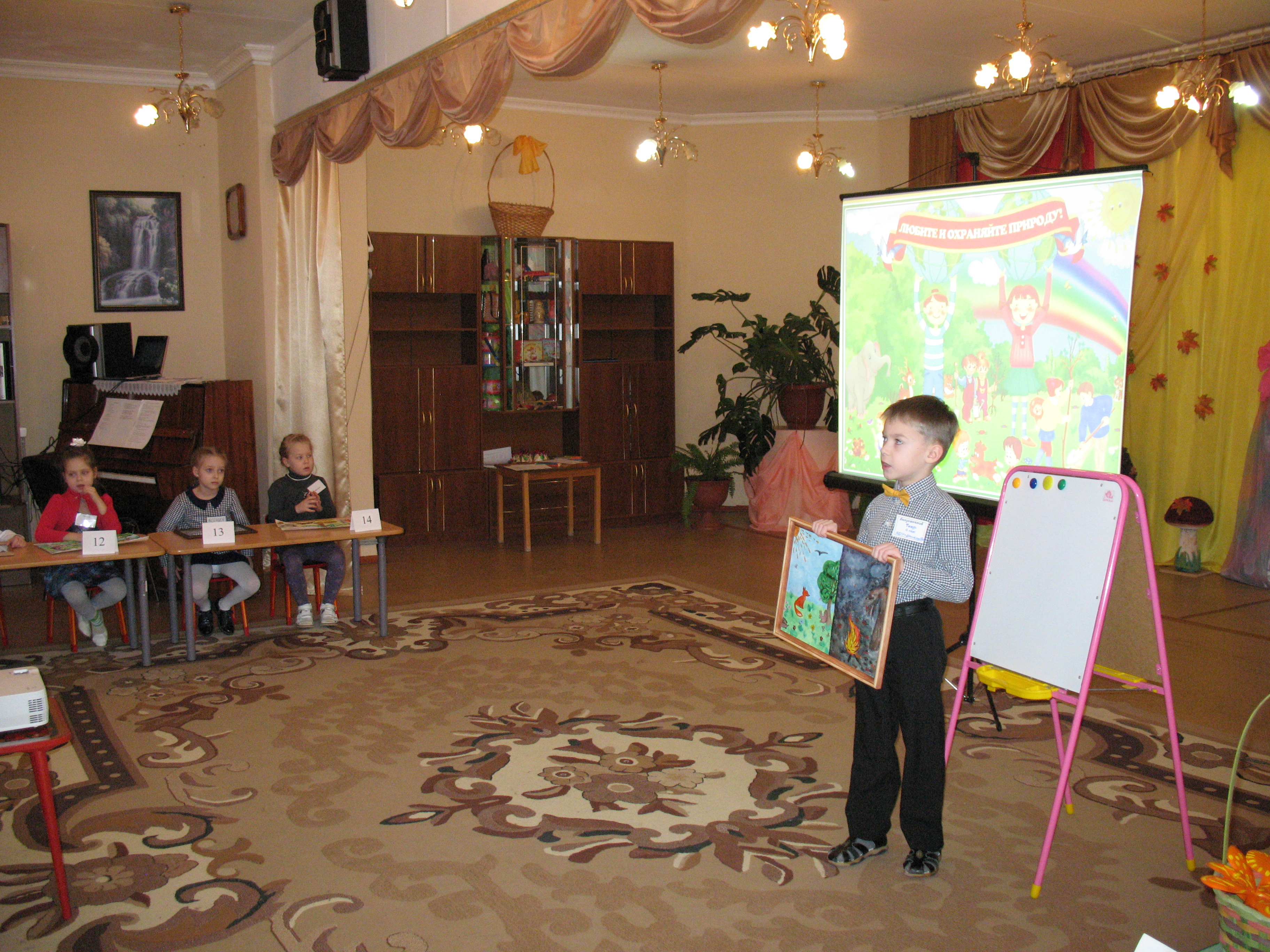 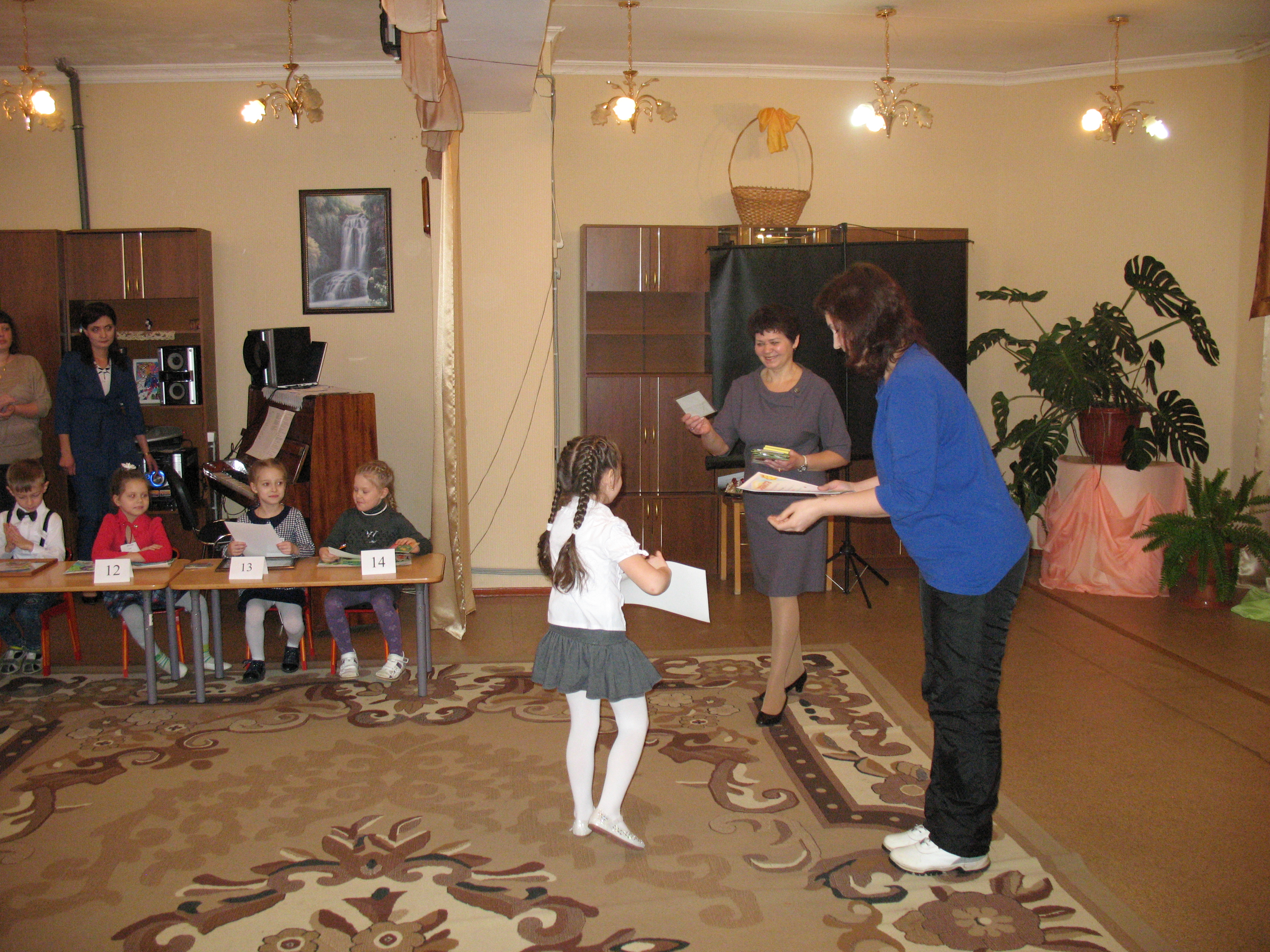 